MAHKAMAH AGUNG REPUBLIK INDONESIA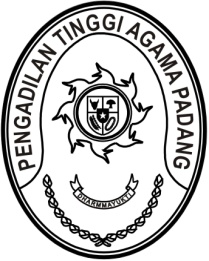 DIREKTORAT JENDERAL BADAN PERADILAN AGAMAPENGADILAN TINGGI AGAMA PADANGJalan By Pass KM 24, Batipuh Panjang, Koto TangahKota Padang, Sumatera Barat 25171 www.pta-padang.go.id, admin@pta-padang.go.idSURAT KETERANGANPERSETUJUAN ESELON I/PIMPINAN PENGADILAN/PPKNomor: 2414/KPTA.W3-A/KP1.1.5/IX/2023Yang bertanda tangan dibawah ini:Nama			: Dr. Drs. H. Pelmizar, M.H.I.NIP			: 195611121981031009Pangkat/Golongan	: Pembina Utama (IV/e)Jabatan			: Ketua Pengadilan Tinggi Agama Padangdengan ini menyatakan bahwa Pegawai Negeri Sipil:Nama			: Mukhlis, S.H.NIP			: 197302242003121002Pangkat/Gol.Ruang	: Pembina Tk. I (IV/b)Jabatan			: Kepala Bagian Perencanaan dan KepegawaianUnit Kerja			: Pengadilan Tinggi Agama PadangDisetujui untuk mengikuti seleksi terbuka Jabatan Pimpinan Tinggi pada Mahkamah Agung RI Tahun 2023.Demikian surat pernyataan ini saya buat dengan sesungguhnya dengan mengingat sumpah jabatan dan apabila dikemudian hari ternyata isi surat pernyataan ini tidak benar yang mengakibatkan kerugian bagi negara, maka saya bersedia menanggung kerugian tersebut.Padang, 8 September 2023Ketua,Dr. Drs. H. Pelmizar, M.H.I.NIP. 195611121981031009MAHKAMAH AGUNG REPUBLIK INDONESIADIREKTORAT JENDERAL BADAN PERADILAN AGAMAPENGADILAN TINGGI AGAMA PADANGJalan By Pass KM 24, Batipuh Panjang, Koto TangahKota Padang, Sumatera Barat 25171 www.pta-padang.go.id, admin@pta-padang.go.idSURAT PERNYATAANTIDAK SEDANG DIJATUHI HUKUMAN PIDANA PENJARA,HUKUMAN DISIPLIN TINGKAT SEDANG/BERATNomor: 2415/KPTA.W3-A/KP1.1.5/IX/2023Yang bertanda tangan dibawah ini:Nama			: Dr. Drs. H. Pelmizar, M.H.I.NIP			: 195611121981031009Pangkat/Golongan	: Pembina Utama (IV/e)Jabatan			: Ketua Pengadilan Tinggi Agama PadangDengan ini menerangkan bahwa:Nama			: Mukhlis, S.H.NIP			: 197302242003121002Pangkat/Gol.Ruang	: Pembina Tk. I (IV/b)Jabatan			: Kepala Bagian Perencanaan dan KepegawaianUnit Kerja			: Pengadilan Tinggi Agama Padangtidak sedang dijatuhi pidana penjara, hukuman disiplin tingkat sedang/berat.Demikian surat pernyataan ini saya buat dengan sesungguhnya dengan mengingat sumpah jabatan dan apabila dikemudian hari ternyata isi surat pernyataan ini tidak benar yang mengakibatkan kerugian bagi negara, maka saya bersedia menanggung kerugian tersebut.Padang, 8 September 2023Ketua,Dr. Drs. H. Pelmizar, M.H.I.NIP. 195611121981031009